                    CONFERÊNCIA DOS RELIGIOSOS DO BRASIL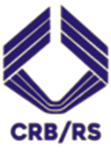 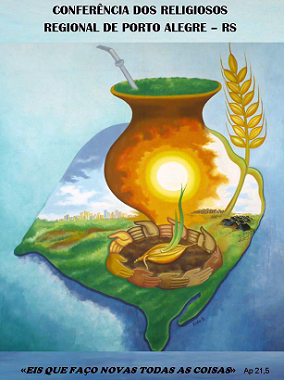 Regional do Rio Grande do Sul – CRB/RSTravessa Francisco Leonardo Truda, 98 – sala 2590010-050 - Porto Alegre/RS       Telefones: (51) 3221- 0050 (51) 99527-0846Porto Alegre, 1º de julho de 2022.Estimados/as religiosos/as Estamos comemorando os grandes Santos Pedro e Paulo; rezemos pelo Papa Francisco e os seus assessores. Nestes tempos conturbados e difíceis, eles precisam da assistência do Espírito Santo e do nosso apoio.Nos dias 11 e 12 agosto, o Pe. Mário Marcelo Coelho de Taubaté, SP, professor de Teologia Moral, vai assessorar o curso: Nova Cultura  Formativa da Sexualidade. Acontecerá no CECREI, São Leopoldo/RS, promovido pela CRB/RS. Destina-se especialmente aos superiores maiores, formadores/as,  coordenadoes/ras de comunidade, e pessoas que trabalham com jovens ou formação continuada.Inicia dia 11 de agosto, às 8horas, e segue até o dia 12 às 16 horas.Favor prencher a ficha de inscrição e remetê-la à CRB/RS até o dia 30 de julho.Nessa ocasião, também queremos conversar sobre os encaminhamentos da 26ª AGE, começando a pensar na nossa programação para 2023.Gostariamos poder contar com um bom número  de participantes.Em unidade de trabalho, amor e preces;IMLourdes Urban Coordenadora CRB/RS Nota: Noticiamos o falecimento do sr. Paulo Roberto Cunha Dias, ocorrido ontem, pai da nossa secretária Ana Paula. Nossa Solidariedade e prece.